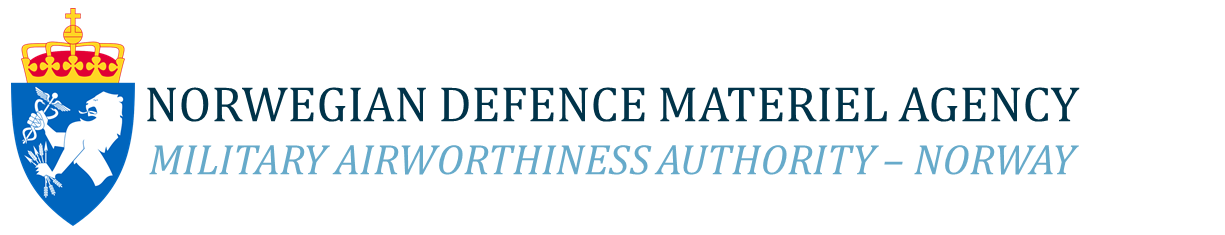 	MAA-NOR reference:	NOR.MIL.MPF.
	Revision:		MAA-NOR reference:	NOR.MIL.MPF.
	Revision:	MILITARY PERMIT TO FLYMILITARY PERMIT TO FLYIssuer of Military Permit to Fly:Supersedure NoticeMilitary Airworthiness Authority - NorwayFetveien 80 - 84N-2027 KjellerNORWAYThis Military Permit To Fly (MPF) supersedes any previously dated MPFs to the aircraft identified in Block 1, 2 and 3 in this form.This military permit to fly is issued pursuant to the European Harmonised Military Airworthiness Basic Framework Document Article 43d and EMAR 21 Subpart P, and certifies that the aircraft is capable of safe flight for the purpose and within the conditions Iisted below and is valid in all participating Member States.This permit is also valid for flight to and within non-participating Member States provided separate approval is obtained from the Authorities of such non-participating Member States.Nationality and registration marks:Nationality: NorwegianTail No: < List tail number here>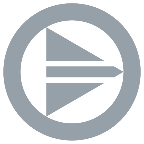 Aircraft manufacturer/type:Manufacturer: < list manufacturer here>Aircraft type: <list aircraft type here >Serial number:< List aircraft serial number here>The permit covers:The permit covers:< list the purpose in accordance with EMAR 21.A.701 >< list the purpose in accordance with EMAR 21.A.701 >State of registry:NorwayState of registry:NorwayConditions/remarks:See next page(s)Conditions/remarks:See next page(s)Validity period:Validity period:< list the validity period of the MPF here >< list the validity period of the MPF here >Place and date of issue:Kjeller, Norway[d. Mmm. yyyy]MAA-NOR signature:……………………………………………………….Jon A. OlsenHead of Military Airworthiness Authority – Norway	MAA-NOR reference:	NOR.MIL.MPF.
	Revision:	Conditions/remarks:The approved aircraft configuration(s) are/are listed in <list reference to the configuration here>The condition or restriction necessary for safe operation are;The conditions or restrictions put on itineraries or airspace, or both, required for the flight(s) are:<list the conditions or restrictions here>The conditions and restrictions put on the flight crew to fly the aircraft are:<list the conditions and restrictions here>The restrictions regarding carriage of persons other than flight crew are:<list the restrictions here>The operating limitations, specific procedures or technical conditions to be met (including the restrictions regarding carriage/release/firing of weapons) are:eg. Operating limitationeg. Specific procedureeg. Technical conditioneg. Other remarkThe specific flight test programme (if applicable) are:<list the flight test programme here>The specific continuing airworthiness arrangements and the regime under which the aircraft will be operated are:<list the arrangements here>The substantiation that the aircraft is capable of safe flight under the conditions or restrictions of subparagraph (b) is provided in:<list the documents with substantiation data here>The method used for the control of the aircraft configuration, in order to remain within the established conditions are<describe the method here or reference document where the measures for control of the configuration is provided here>